РЕСПУБЛИКА БЕЛАРУСЬ                                  ┌─────────────────────────┐             ПАСПОРТ              │                         │       воинского захоронения      │                         │     (захоронения жертв войн)     │      1097│                                  └─────────────────────────┘                                        (учетный номер)1. Место и дата захоронения: Минская область, Минский район, Ждановичский сельсовет, агр. Ратомка, 1944 год                                            (область, район, город,___________________________________________________________________________            сельсовет, населенный пункт, число, месяц, год)2. Вид захоронения: братская могила3. Охранная зона (границы захоронения) 6.5х14.2 м. ____________________________________4. Краткое описание захоронения и его состояние: обелиск мозаичный высотой 3м. с мемориальной доской. Установлен в 1957г. Мраморный обелиск высотой 2,2м. Герою СССР Ишутину Н.Ф. Установлен в 1971г. 4 могилы воинов, подзахороненных из других мест. Состоячние хорошее.______________________________________________________________________________________________________5. Количество захороненных:6. Персональные сведения о захороненных:7. Кто осуществляет уход за захоронением: Ждановичский сельисполком, ООО «Виватпрод»,  ГУО «Ратомская средняя школа» ________________________________________10. Дополнительная информация ___________________________________________________________________________________________________________________________________________________________________________________________________ВсегоВ том числе по категориямВ том числе по категориямВ том числе по категориямВ том числе по категориямВ том числе по категориямВ том числе по категориямВ том числе по категориямВ том числе по категориямИз нихИз нихПриме-
чаниеВсеговоеннослужащихвоеннослужащихучастников сопротивленияучастников сопротивлениявоеннопленныхвоеннопленныхжертв войнжертв войнИз нихИз нихПриме-
чаниеВсегоизве-
стныхнеиз-
вест-
ныхизве-
стныхнеиз-
вест-
ныхизве-
стныхнеиз-
вест-
ныхизве-
стныхнеиз-
вест-
ныхизве-
стныхнеиз-
вест-
ныхПриме-
чание83875000000875При проведении полевых поисковых работ 20.06.2019 в лесном массиве, около аг. Хатежино, в 100м севернее дороги М7 обнаружены останки двух неизвестных военнослужащих РККА. 2021г. – перезахоронение останков двух военнослужащих РККА в братскую могилу аг. Ратомка.N
п/пВоинское званиеФамилияСобственное имяОтчество (если таковое имеется)Дата рожденияДата гибели или смертиМесто первичного захороненияМесто службыМесто рождения и призыва1ЛейтенантБАРАНОВДМИТРИЙИВАНОВИЧ1944Д. Ратомка2КрасноармеецЗЕЙНДИНОВЗИФРИДЗЕЙНДИНОВИЧ1944 Д. Ратомка3Звание не известноИШУТИННИКОЛАЙФЕДОРОВИЧ190519714СтаршинаМАСЛЕНКОВМИХАИЛВАСИЛЬЕВИЧ18921942Д. Ратомка5ЛейтенантПАВЛОВ1941Д. Ратомка6КрасноармеецСАМОЛУТЧЕНКОВАСИЛИЙГРИГОРЬЕВИЧ1911Д. Ратомка7КрасноармеецТАРАШЕНКОД. Ратомка8РядовойШИКИНИВАНПЕТРОВИЧ19181944Д. Ратомка8. Фотоснимок захоронения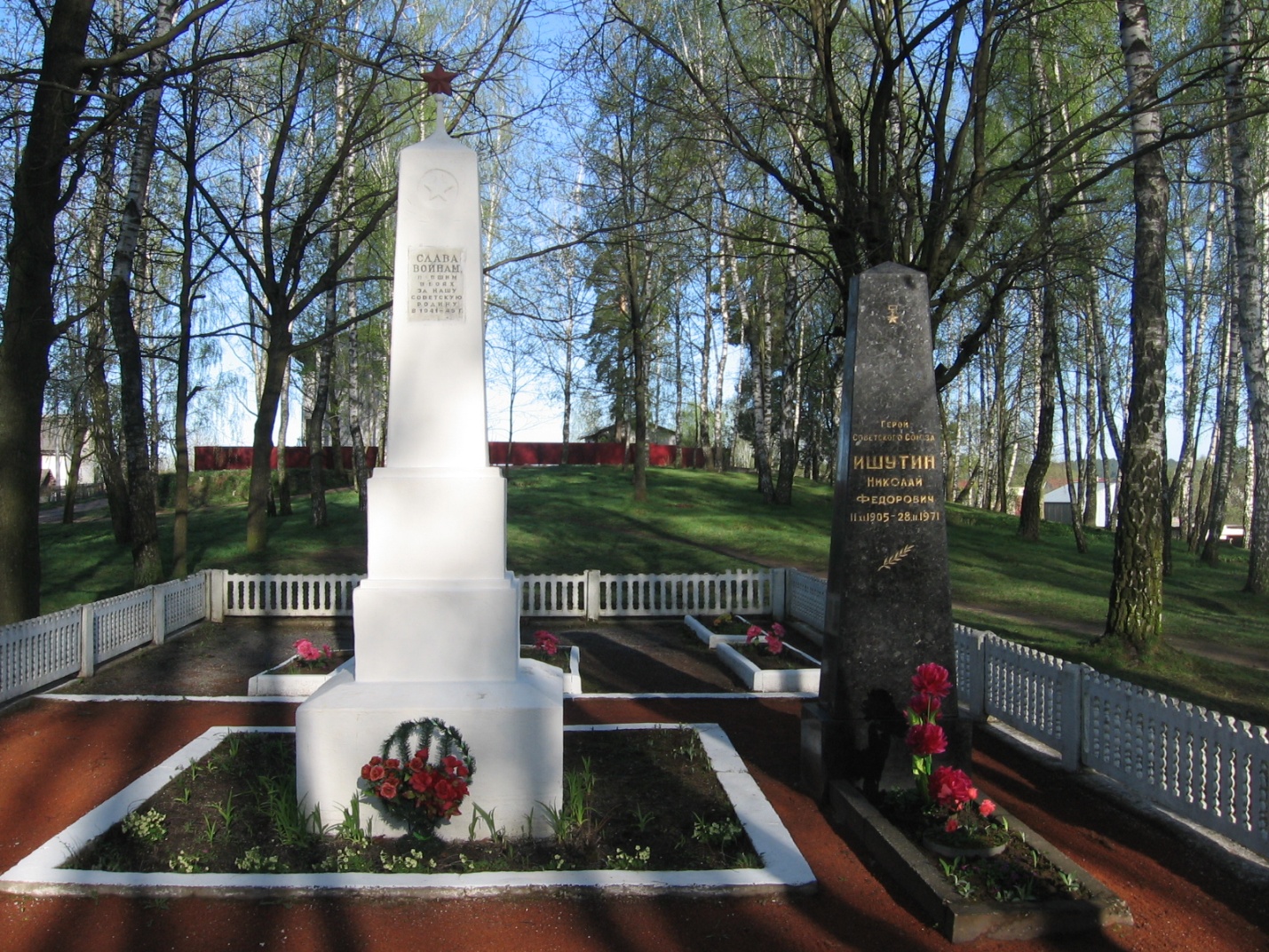 9. Карта расположения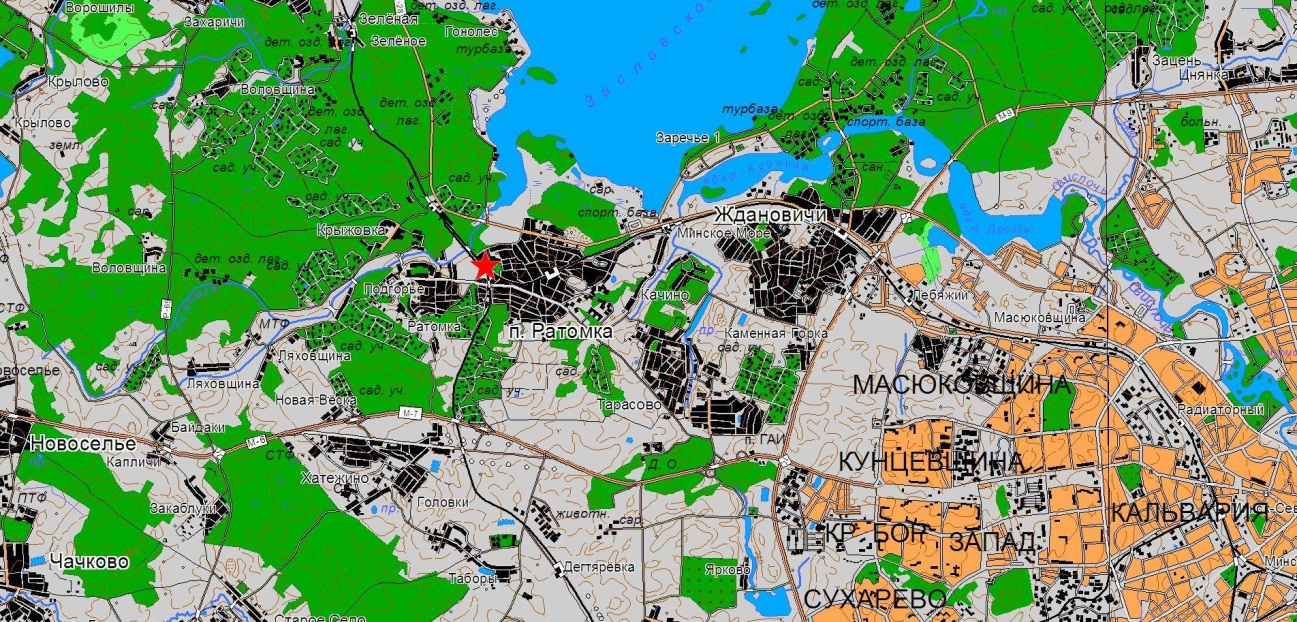 8. Фотоснимок захоронения9. Карта расположения